
GIRONE A 4
INCONTRI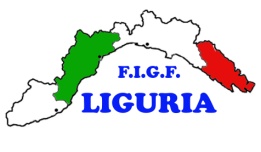 

CLASSIFICA
                                                               PUNTI                                  
LEGS VINTI                              LEG PERSI                                                                                          DIF/LEGSIn caso di parità punti , si valuta differenza legs  e scontro diretto in caso di ulteriore parità spareggio a nove frecce.
Si qualificano:
www.paolopesce.comABCDABCDADCBACDBABCDAAABBBCCCDDD1°2°